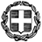 ΘΕΜΑ «Ανακοίνωση τοποθετήσεων για συμπλήρωση και κάλυψη ωραρίου».	Σας αποστέλλουμε τις τοποθετήσεις των εκπαιδευτικών κλάδων ΠΕ10-13, ΠΕ15, ΠΕ16 και  ΠΕ11 σε δεύτερη ανάθεση, για συμπλήρωση και κάλυψη του υποχρεωτικού τους ωραρίου, σύμφωνα με την 25η/ 12-09-2014 Πράξη του ΠΥΣΔΕ Κοζάνης.	Οι εκπαιδευτικοί που περιλαμβάνονται στην παραπάνω πράξη καλούνται άμεσα να παρουσιαστούν στις μονάδες που τοποθετήθηκαν.